09  DEFENDIENDO LA JUSTICIAC/  Justicia mejorada y evangelización nueva     Como exige la nueva evangelización, la justicia es algo que nos debe llenar de  inquietud a todos los creyentes, pues son muchos los hombres que son víctimas de discriminaciones y explotaciones. Quien ama a los hombres, sufre con ellos y hace lo posible por hacer de buen samaritano respecto a los más necesitados. En ambiente de sufrimientos y marginación apenas si puede prender el Evangelio, que tiene como alma el amor de Dios Padre  a los hombres y como mandato universal “el amarse los unos  a  los otros como el mismo Cristo nos ha amado”.  Cuando se sale del sufrimiento, con el corazón curtido, es entonces cuando mejor prende la semilla del amor.   No hay otro camino para evangelizar bien que comenzar por fomentar el amor con las  obras y y por mantener el amor al prójimo mediante la lucha para deshacer los entuertos y para crear clima de fraternidad. Eso es fácil decirlo, pero resulta una empresa de gigantes el conseguir efectos significativos. Pero, aunque sea difícil y costoso,  hay que proponerlo como lema y como ideal prioritario entre los cristianos y, si es posible, entres los que no lo son    Hay males físicos: los cataclismos, las desgracias, las enfermedades, la muerte. Y hay males morales (maldades, abusos, atropellos, pecado). Reclaman una explicación, pues acontecen frecuentemente entre las criaturas inteligentes.
   Esta cuestión se la planteaban los antiguos, como S. Agustín, y se la siguen planteando los hombres actuales, sin que siempre acierten a encontrar respuestas plenamente satisfactorias. Hay que buscar respuestas positivas ante las realidades negativas del mundo, en las cuales la injusticia ocupa el primer lugar. El mal es un desafío para los seres inteligentes, no una fatalidad. Todos tienen la misión de vencerlo y de someter las mismas fuerzas desordenadas del mundo a los imperativos de la bondad.
   No vivimos en el mejor de los mundos posibles, como dice el "optimismo cosmológico" de Leibniz. Pero tampoco el pesimismo de Hobbes es tolerable, ya que enteinde a Dios como de dudosa presencia en un torbellino de miserias naturales.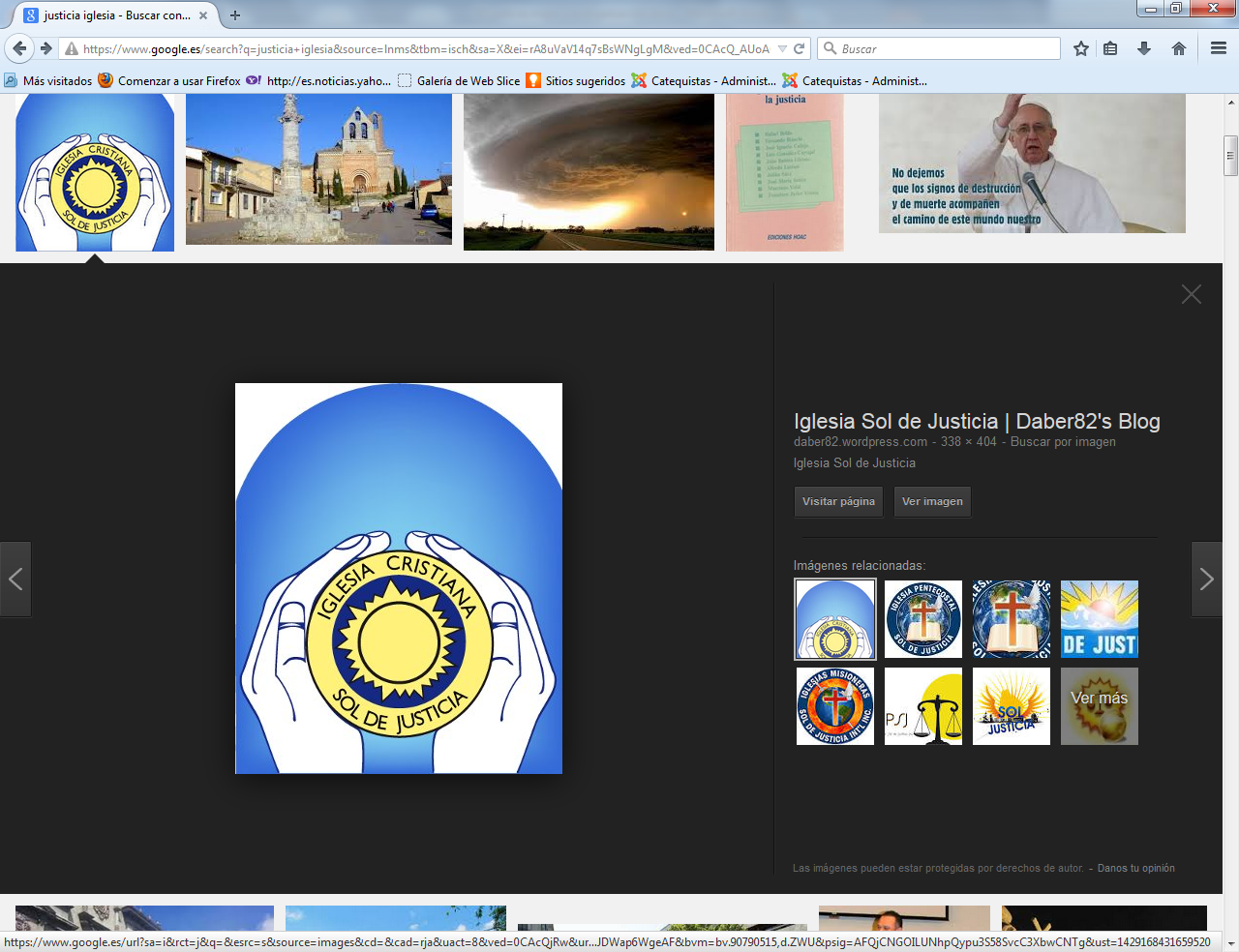 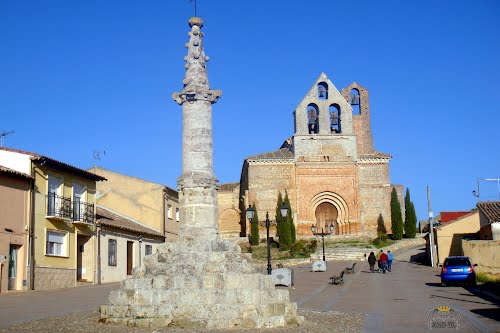 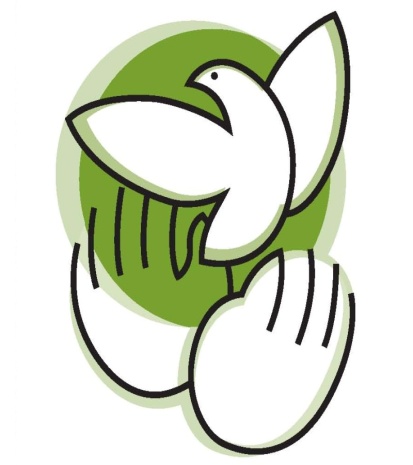    1. La justicia como virtud atractiva   La asociación entre justicia y anuncia del Reino de Dios procede del mismo Jesús:  Si vuestra  justicia no supera la de los escribas y fariseos, no entraréis en el reino de los cielos (Mat. 5.20). En esa actitud es donde podemos diseñar los modelos y los proyectos de evangelización. Virtud cardinal que se suele definir con concepto legal y romano como "dar a cada uno lo que le corresponde". Pero el verdadero concepto de justicia es mucho más profundo. El concepto agustiniano, por ejemplo, insiste en la referencia divina y la convierte en imitación de la divinidad. San Agustín la ve como "participación humana, por el orden terreno en las personas y en las cosas, en el orden infinito de Dios". Evangelizar,  después de la Redención por la muerte de Jesús. Es ante todo devolver el estado de los redimidos, que es el la gracia, la amistad de Dios.     Por eso decir que la justicia es la constante y perpetua voluntad de dar a cada uno lo que le corresponde es una actitud benevolente. Es una actitud radical de la persona humana que se traduce en honradez, en sinceridad, en respeto, en apertura y en comprensión con todos los hombres.    En el mensaje de Jesús, que es lo mismo que decir en lo más profundo y vivo de su doctrina, la justicia, se debe presentar como eje y fundamento de la fidelidad a Dios. Anunciar que el Reino de Dios ha llegado ya, es un deber de todos los que recibe la vocación profética de colabores divinos en la salvación de los hombres.   La frecuencia con que aparece el termino justicia (dikaiosine, dikaios) en los escritos del Nuevo Testamento (228 en forma positiva, justo, justicia, justificar; y 71 en referencia negativa, injusto, injusticia) indica la importancia que tiene la idea en los autores de los textos evangélicos.  La justicia posee una doble fuerza: por una parte, mueve a la participación en la pureza de Dios, reflejada en la fidelidad y en la grandeza del Señor que ayuda a los hombres a tender a la perfección; y por otra, refleja la amistad divina lograda después de la destrucción del pecado y mueve al hombre a sentirse hijo de Dios.   No es extraño que Jesús aluda continuamente al ideal de la justicia como verdadero distintivo de los que se hallan cerca del Reino de Dios que El ha venido a anunciar al mundo. A sus seguidores les recomienda: "Buscad primero de todo el Reino de Dios y su justicia y todo lo demás os vendrá por añadidura". (Mt 6. 33)   Y a todos bendice con el deseo de que lleguen a ser dueños de la justicia, triunfando en sus vidas: "Bienaventurados los que tienen hambre y sed de justicia, porque verán sus deseos satisfechos y bienaventurados los que sufren persecución por la justicia, porque suyo es el Reino de los cielos" (Mt 5. 6-10).   La justicia es ante todo una actitud del corazón que refleja el amor divino al mundo y se traduce en respuesta de obras honestas. No es un código de conducta, pues las normas de poco sirven si no nacen del corazón. Las obras son justas sólo si proceden de un corazón que las hace tales. De lo contrario, pueden ser mera apariencia.  También en esta limpieza interior insiste el mensaje de Jesús, sobre todo al mirar a su alrededor y ver tantos hombres que fingen justicia sin tenerla en su interior: "Mirad que si vuestro justicia no es mayor que la que muestran los escribas y fariseos, no entraréis en el Reino de los cielos"   (Mt. 5. 20)  2.   Planes de evangelizar con y desde la  justicia     Buscar siempre la voluntad divina es el ideal supremo de toda evangelización, respuesta al mandato de Jesús a todos su seguidores: Id por todo el mundo y bautizar (para obtener el perdón) a todo en el nombre del Padre , del Hijo y del Espíritu Santo y enseñadlas todo lo que yo os he mandado (Mt 28 19-20 y Mc 16.15)  y evangelizar a todas las naciones del a tierra.  Lc. 24.48 y Hechos 1.8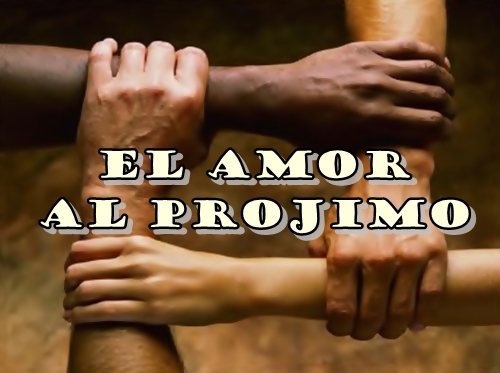 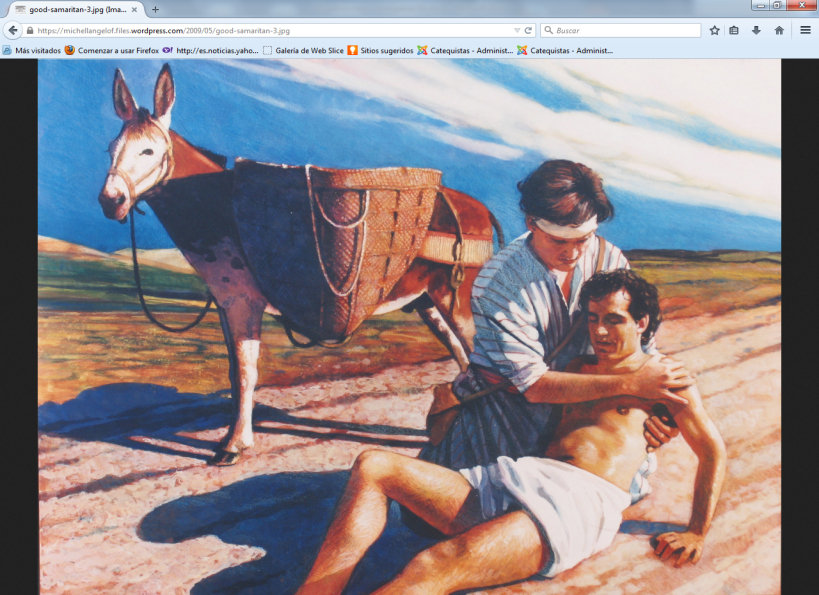  1.  Fomentar las obras de la justicia   El sentido de justicia que Jesús muestra en sus palabras es verdaderamente comprometedor para quienes quieren vivir en armonía con sus enseñanzas.  Por una parte mira a Dios, que es la fuente de toda justicia y reclama que el hombre se comporte en su presencia como El quiere. Por otra parte ofrece una profunda referencia a los hombres, a los cuales hay que tratar como Dios espera y como el ser imagen suya reclama.
   Jesús explicó su sentido de la justicia con la parábola del criado inicuo, a quien el amo perdonó la gran deuda que tenía de diez mil talentos: "No teniendo con qué pagar, mandó que le vendieran a él, a su mujer, a sus hijos y a todas su cosas. Cayó de rodillas y le decía: "Ten paciencia conmigo, que todo te lo pagaré". Compadecido, el amo se lo perdonó todo.   Al salir, se encontró con un compañero que le debía cien denarios. Le agarró por el cuello y le dijo: "Págame lo que me debes". Y él le decía: "Ten paciencia conmigo, que yo te lo pagaré". Pero no quiso y le metió en prisión hasta que liquidó la deuda"   (Mat.18. 23-34)
    En la enseñanza de esta parábola de Jesús, el sentido de justicia es mucho más profundo que el mero zanjar las deudas. Llega a las actitudes del corazón, rechaza la dureza en el trato más allá de las razones, abarca a la totalidad de la vida, compromete a la benevolencia y al agradecimiento.
   No es extraño que Jesús ponga en boca del amo la profunda explicación de la actitud injusta: "Siervo malvado, ¿no era justo que tú perdonaras a tu compañero como yo te perdoné a ti?"     La justicia de los hombres y entre los hombres posee siempre un reflejo, un eco, y se transforma en una imitación de la misma Justicia de Dios, que los hombres tienen que admirar, sentir y amar. En eso está la grandeza de la justicia humana. Es normal que para hacer una nueva evangelización pensemos y admiremos que lo primero es restaurar la justicia en un entorno o en una ambiente. Si no hay justicia, el Evangelio resulta impenetrable.   Proyectar la justicia hacia la salvación  El  “amar al prójimo como a sí mismo” es una consigna de la razón y de la solidaridad.  El ponerlo en práctica es una decisión de la voluntad que antes o después conduce a pensar en Dios y en Jesús que lo reclama. Con frecuencia intenta explicarse o acaso compararse con un excesivo y no solicitado “amor” irracional a Dios (en una interpretación muy personal que cada quien hace de esto).    Pero si se fomenta la idea termina el hombre por lanzarse a la acción. Una nueva evangelización no debe entenderse como una nueva forma de predicar por las calles y desde las plataformas sociales que Jesús nos ama. Es más importante trabajar por crear climas de amor y realizar gestos sencillos de amor.  Así podremos responder cuando nos pregunten el por qué lo hacemos que somos cristiano y eso explica todo el modo de obrar.     Se muestra ante los hombres que se ama a Dios cuando se muestra algún amor a los hombres. Lo demás se lo lleva el viento de la desconfianza.      Un pretexto especialmente interesante para molestar al prójimo es cuando un creyente se deja ir con todo contra quienes “ofendan” a Dios, por ejemplo, mediante decir que no existe.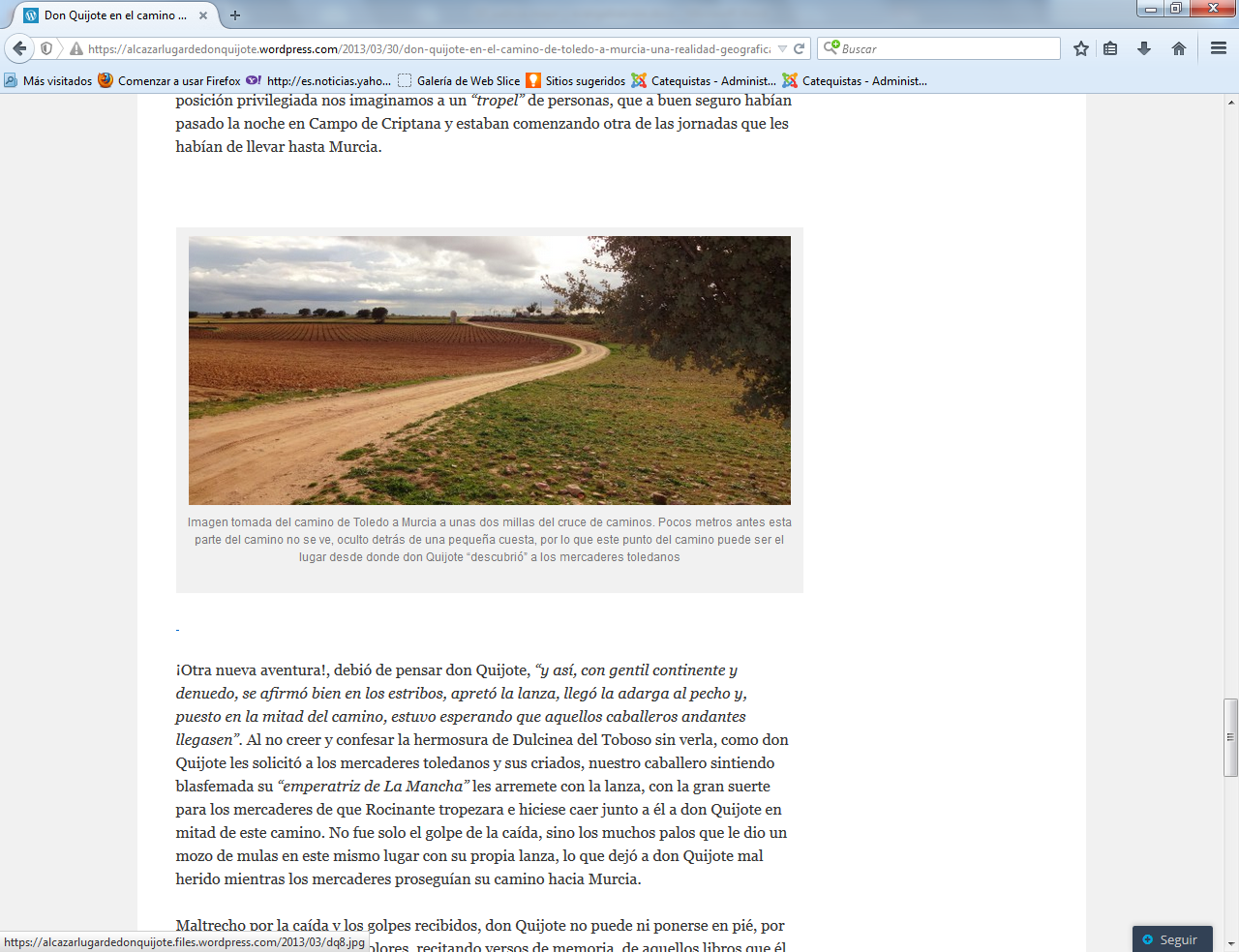     Jesús lo enseñó a si y sus palabra siempre será el criterio básico para anunciar su Reino: "No el que dice Señor, Señor, entra en el Reino de los cielos, sino el que cumple la voluntad de mi Padre celestial" (Mt. 7.21)     Es hermosos y paradigmáticos para nosotros el modo como Jesús tuvo de evangelizar. Hermoso el pasaje  en que Jesús trato de anunciar su mensaje en su mismo pueblo de Nazaret , en el que había vivido como sencillo trabajador y como habitante al que no conocieron sus vecinos.    “Jesús volvió a Galilea por la fuerza del Espíritu, y su fama se extendió por toda la región. Él iba enseñando en sus sinagogas, alabado por todos. Vino a Nazareth, donde se había criado y, según su costumbre, entró en la sinagoga el día de sábado, y se levantó para hacer la lectura. Le entregaron el volumen del profeta Isaías y desenrollando el volumen, halló el pasaje donde estaba escrito: “El Espíritu del Señor está sobre mí, porque me ha ungido para anunciar a los pobres la Buena Nueva, me ha enviado a proclamar la liberación a los cautivos y la vista a los ciegos, para dar la libertad a los oprimidos y proclamar un año de gracia del Señor”. Enrollando el volumen lo devolvió al ministro, y se sentó. En la sinagoga todos los ojos estaban fijos en él. Comenzó, pues, a decirles: “Esta Escritura, que acabáis de oír, se ha cumplido hoy ante vosotros”. Y todos daban testimonio de él y estaban admirados de las palabras llenas de gracia que salían de su boca. ” (Lucas 4, 14-22)    Jesús habló con sencillez: en unos causó admiración, en otros sorpresa y en algunos oposición. A nadie dejó indiferente.  Jesús causó fuerte reacción. Siguió una disputa , o más bien una discrepancia y una contradicción cuando añadió unas cuantas verdades: "Seguro que diréis: Médico, cúrate a ti mismo, lo que has hecho en Cafarnaum, hazlo en su pueblo, cosa que nunca hicieron ellos muchos años anteriores en que vivó entre ellos.     Cuando dijo las verdades a la cara, terminaron los más atrevidos a llevarle a la cumbre del cerro para tirarle fuera desde allí. "Jesús, sin embargo, se le marchó pasando por en medio de ellos" (Lc  4.24)     Y es que la Evangelización, incuso en terreno conocido, no siempre produce adhesiones sin más. La Palabra de Dios siempre produce en unos acogida y en otros agresividad.  Aconteció hace dos milenios y seguirá pasando en los años venideros.     El escritor José Antonio Pagola en su libro “Jesús de Nazaret, el hombre y su mensaje” dice:  “Todo el mensaje y la actividad de Jesús está al servicio del Reino de Dios y obtiene su sentido desde ahí. Todo está subordinado a la idea del Reino de Dios y todo adquiere su unidad, su verdadero significado y su fuerza apasionante desde esta realidad del Reino. Esto quiere decir que la venida del Reino de Dios nos ofrece la clave para captar el sentido que Jesús dio a su vida, y el proyecto que él quería ver realizado entre los hombres.”...Jesús no habló simplemente de Dios, sino del Reino de Dios. No fue un teólogo dedicado a exponer teóricamente una doctrina de Dios, sino un profeta entregado a anunciar la causa de Dios entre los hombres. Jesús no ha pedido que se comprenda mejor la esencia de Dios. Ha buscado con todas sus fuerzas que Dios sea acogido entre los hombres y se imponga su reinado.”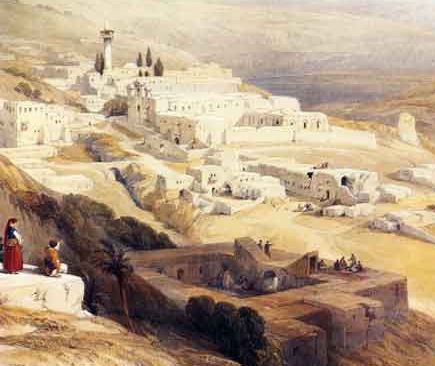    La justicia cauce hacia el Evangelio   La extensión de la justicia llega a todos los terrenos y momentos de la vida humana. Es un modo de ser y no sólo un estilo de obrar. Por lo tanto, compromete a toda la personalidad en la ordenación de los comportamientos en relación consigo mismo y con los demás.  Por eso, siempre se ha hablado de la justicia en la moral cristiana aludiendo a sus diversos modos o manifestaciones.
   - Es justicia legal la que impulsa al hombre cristiano a cumplir la ley, tanto divina como humana, por ser reflejo de la voluntad de Dios. El orden y no la anarquía es la lo que crea un terreno propicio para preguntarse por las verdades trascendentes. En tiempo de guerra y de violencia el pensamiento humano se orienta a salvar la vida
   - Es justicia distributiva la que lleva a la conciencia a asumir, en la comunidad a la que se pertenece, las dedicaciones, impuestos o servicios, que reclama la igualdad y la proporcionalidad debida en las relaciones colectivas. En ambientes de abuso, de clases sociales explotadoras y de indigencia si  esperanza en el porvenir, el mensaje del cielo poca influencia tiene en las indigencias de la tierra.
   - Es justicia conmutativa la que mueve a cada persona a dar a los demás todo lo que les corresponde y a tratar a todos con la misma medida y sin discriminaciones, dando equilibrio y paz a las relaciones interpersonales.  Si se vive en el injusticia, en la humillación y en la miseria, si unos pocos imponen la ley del más fuerte, el hombre explotado por tiempo tiene para pensar en Dios  Por eso es tan importante el promover la justicia en todas su formas y en todos los niveles para poder evangelizar de nuevo a los grupos humanos que han perdido la ilusión, la paz, la libertad y el honor. Hay que empezar por las personas Hay que fomentar la    justicia personal, que es la virtud de la mente y de la voluntad que arrastra hacia el cumplimiento del deber, como respuesta al reclamo de la propia conciencia. Cuando se tiene conseguido lo suficiente se `puede avanzar hacia la luz del Evangelio.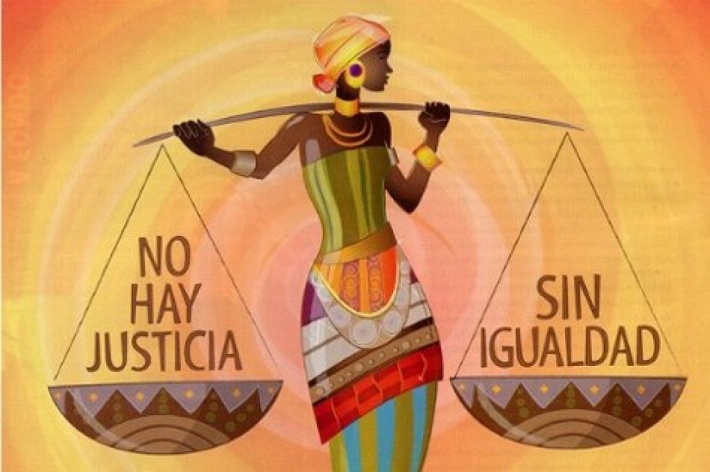     Y se puede entonces aspirar a la justicia social, que es la que se manifiesta en sistemas y estilos de relación colectiva, que mueven a asegurar y afirmar el equilibrio en la sociedad, a partir del cumplimiento de los deberes por parte de cada miembro de ella.   Todos estos tipos o modos de justicia se hilvanan en valores comunes de orden, de equidad, de dependencia de la voluntad de Dios. Todos aluden a la ley que está escrita en los corazones y se convierte en norma de acción pues algo nos dice en nuestro interior cómo se debe actuar y en qué nos debemos vigilar para no alejarnos de Dios.
   San Pablo escribía: "No son justos los que conocen la ley, sino los que la llevan a su cumplimiento"  (Rom 2. 12)2.  Superar las injusticias  y practicar la virtudLas injusticias abundan y hay que luchar contra ellas. Pero la mejora del mundo no se consigue solo hablando, sino realizando acciones positivas y generosas en bien de los demás.. Desde los primeros tiempos del cristianismo la lucha contra el mal ha definido a los cristianos y ha marcado el camino que se debe seguir. En la Carta de Santiago ya se decía para los primero cristianos:    Hermanos míos, que vuestra fe en nuestro glorioso Señor Jesucristo sea sin acepción de personas. Porque si en vuestra congregación entra un hombre con anillo de oro y con ropa espléndida, y también entra un pobre con vestido andrajoso,  y miráis con agrado al que trae la ropa espléndida y le decís: Siéntate tú aquí en buen lugar; y decís al pobre: estate tú allí en pie, o siéntate aquí bajo mi estrado;  ¿no hacéis distinciones entre vosotros mismos, y venís a ser jueces con malos pensamientos?   Hermanos míos amados, oíd: ¿No ha elegido Dios a los pobres de este mundo, para que sean ricos en fe y herederos del reino que ha prometido a los que le aman?     Pero vosotros habéis afrentado al pobre. ¿No os oprimen los ricos, y no son ellos los mismos que os arrastran a los tribunales?  ¿No blasfeman ellos el buen nombre que fue invocado sobre vosotros?    Si en verdad cumplís la ley real, conforme a la Escritura: Amarás a tu prójimo como a ti mismo,  bien hacéis;  pero si hacéis acepción de personas, cometéis pecado, y quedáis convictos por la ley como transgresores.   (San 2. 1-10   El mismo Jesús lo recordó "No el que dice Señor, señor, entra en el reino de los cielos, sino el que cumpla la voluntad de mi Padre". (Mt 7.21)   Tendremos que recordar también que la justicia reclama una preparación de la mente y del corazón para hacerse realidad en la vida y no quedarse en mera forma de hablar.  Sólo quien ordena sus criterios y desarrolla sus hábitos de comportamiento en conformidad con sus exigencias, puede llamarse justo. Por eso la formación de la mente y la educación de la voluntad en actitudes de justicia reclaman tiempo y deseos de conseguirlo.     Por una parte se requiere evitar las injustas discriminaciones y el hacer acepción de personas, en beneficio de los ricos y en perjuicio de los menos favorecidos o sobre todo de los indigentes y marginados, o situaciones que lesionan los derechos de los demás.    El lenguaje más frecuente de esas lesiones es el de la discriminación, la cual puede ser de muchos tipos. La nueva evangelización tiene que diseñar una enfrentamiento frontal y definitivo contras las discriminaciones:   -  Hay discriminación económica, que implica tratar a los poderosos en los bienes de la vida con mejor atención y prioridad sobre los menos dotados de recursos materiales. Se debe promover el sentido de la igualdad y el respeto a las personas que no tienes recursos. Ante Dios todos son iguales. Incluso Jesús reflejo en el Evangelio una fuerte prevención contra los ricos, "que no entrarán en el reino de los cielos, o que al menos es más dificil que un camello entre por el ojo de una aguja " (Mc 10.25 y Mt 19.23). Son 21 las veces que aparece el concepto riqueza [ploutos]en los textos evangélicos y en casi todas resuena la idea dl rechazo,  si sirve para alejarse de los pobres. Sin embargo la idea de pobreza [penes...ptojos] aparece 25 siempre en sentido laudatorio  "Dichosos los pobres espiritu, pues ellos verán a Dios" ( Mt 25.3)  Con criterios asi bien se puede pensar por dónde deben ir las estrategias de la nueva evangelización: desprendimiento, sencillez, humildad, igualdad, solidaridad con los necesitados, colaboración, disponibilidad...   - Hay discriminación racial, que es atender a unos grupos que se imponen a otros por su forma racial, pues les consideran de inferior dignidad o les oprimen con imposiciones. Y ha sido una constante en la Historia del a humanidad... Grupos y población que han invadido y vencido y menospreciado a los derrotados. Han existido discriminación por el color de la piel o por el lugar de nacimiento, por la pertenencia a grupos concretos y por rasgos acumulados por la historia.  - Hay discriminación sexual, que es la que implica infravaloración de un sexo, ordinariamente el femenino, con actitudes prepotentes e irracionales, incluido el maltrato. Hay mucho machismo recibido de la Historias, de las tradiciones y de determinadas creencias religiosas, que aunque sean muy universales y extendidas no pueden responder a la realidad humana. Ni el Corán, ni los Vedas, ni el Tao.te.king, ni el Evangelio de los cristianos se pueden entender en clave de los siglos lejanos: ni del VIII a C, del I, ni del VII d C. Hay asumir la evolución de los seres humanos, de las culturas y de las exigencias sociales.   La nueva Evangelización descubre al varón en igualdad de la mujer. Interesa la persona humana creada por Dios en igualdad "Esta sí que es carne de mis carnes y hueso de mis huesos... Varona será llamada, porque ha sido tomada del varón" El símbolo bíblico de la igualdad, tan sesgadamente interpretado en tiempos posteriores, reclama una revisión en profundidad y sobre la igualdad se debe anunciar la salvación y la conversión.  Sin ignorar y olvidar, claro está, que el útero donde se produce la gestación sólo está en el cuerpo materno y eso puede reclamar un trato diferencial desde una perspectiva de igualdad, de dignidad, de protección y de respeto sacral.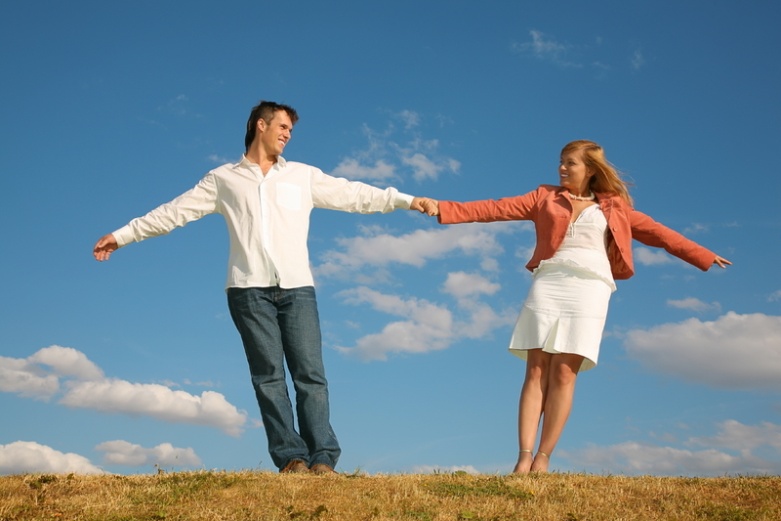 Existe por desgracia discriminación cultural, política, social, incluso religiosa, etc. que son diversas formas que atentan a la radical igualdad de los hombres, que es un postulado íntimo de la razón y de la naturaleza. Es resultado de las otras discriminaciones. La justicia no puede quedarse en lamentos y en rechazos de los sucedió en la Historia. Debe pasar al nivel de acciones concretas. Hay que lograr en los países más discriminadores a reclamas igualdad en estudios, en profesiones, en salarios, en atenciones. No ayudan a ello las leyes de la igualdad ni los movimientos femeninos de protesta en los cuales solo se agrupan mujeres. Ayudan más bien los cambios de mentalidad y estos se soportan en la naturalidad con la que se enfocan los problemas y no en la agresividad con la que se reclaman..   - En determinado campos laborales, sociales y representativos debe superarse la discriminación incluso por de edad o por la  madurez, por la inteligencia o por la capacidad mental, de manera especial cuando se desprecia al disminuido por inmaduro al anciano por inadaptado y al deficiente mental por insuficiente.   Cierto que para las acción, en concreto laborales, circunstancia de edad, capacidad mental o habilidades puede haber diferenciación. Pero siempre detrás de las circunstancias hay que respetar también la dignidad de la persona. Un miope es seguro que no puede ser piloto de avión ni un enfermizo escalador de montañas. Pero uno y otro deben ser respetados aunque no puedan ser elegidos.     Cualquiera de estas y de otras discriminaciones perturba en alguna forma la ley de Dios,  si lo que suscitan en quienes las contemplan es el desprecio al que resulta infravalorado y no se debe a la necesidad de acomodarse con justicia a sus  capacidades o a su situación para determinados cometidos. Para Dios todos los hombres son iguales. Si se les trata de forma desigual debe apoyarse el trato en el amor real  para tratarles conforme sea conveniente desde el respeto y desde la certeza de su dignidad.    Aunque en el mundo encontramos muchas injusticias en cuanto al trato, por ignorar o por olvidar la dignidad de todos los seres humanos, el cristiano no puede resignarse a una postura de injusticia y debe luchar contra su imperio.    La mejor manera de hacerlo es fomentar la igualdad y el respeto, no solo la compasión. El mensaje evangélico abunda en deseos de paz y de bondad, de  honradez y de solidaridad, sobre todo de solidaridad basada en Dios que es la caridad. A todo esto se denomina justicia en el sentido más preciso de la palabra.    Esta justicia adquiere expresión concreta en el Derecho positivo, que es la expresión del deseo de esa justicia como forma de vida social. En la sociedad la justicia se persigue por medio del ordenamiento jurídico que tiende a promover la dignidad, la libertad, la igualdad y el pluralismo. Se señala este orden ya que son valores que expresan mejor la justicia, la cual no es una idea, sino una actitud de fácil transformación en actos reales cada día.   Sin embargo la justicia de la colectividad sólo es posible cuando cada miembro de ella ha sido formado en la justicia personal y ha conseguido ordenar su vida en conformidad con ella. Por eso tiene tanta importancia la educación en la justicia en un sentido muy general, pero también en clave evangélica.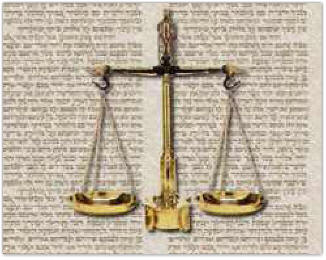    3   La justicia social y los cristianos de diversos niveles y estados   A la luz del Evangelio, no se puede hablar de evangelización ni antigua ni nueva, sino se abre el corazón a la realidad del mundo. Significa ello luchar por suavizar, si no es posible destruir, los grandes problemas que hay en la sociedad: violencia, corrupción, egoísmo, desconfianza, y muchos más. Son innumerables. Pero algunos de ellos nos pueden hacer descubrir y acaso entender lo que el mundo está esperando de que aquellos que son conscientes de que el Hijo de Dios se encarnó para ofrecer a los hombres la salvación. Y la salvación se hace a partir de las realidades materiales de cada día, comenzando por el pan de cada día y terminando por el acceso a la sabiduría. Por eso luchan siempre los que se llaman seguidores de Jesús  Tradicionalmente los cristianos sensibles al Evangelio han concentrado su esfuerzo en la evangelización definida como la difusión de "las buenas nuevas de que Jesucristo murió por nuestros pecados y resucitó de los muertos, según las Escrituras, y que ahora como el Señor que reina ofrece el perdón de pecados y el don liberador del Espíritu a todos los que se arrepienten y creen".   Su preocupación central fue siempre la reconciliación del hombre con Dios a nivel personal.  Y no han cado muchas veces en cuenta que el Salvador dedicó su vida pública a combatir el mal entre los hombres: la enfermedad, la explotación, las venganzas y los egoísmos, las explotaciones humanas, y la hipocresía de los hombres del templo, escribas, saduceos y fariseos. Y no siempre los cristianos han visto la estrecha relación que hay entre el amor a Dios y el amor al prójimo, tal como el mismo Señor los repitió persistentemente, ya que relacionó siempre  la fe y las buenas obras, entre la justificación en Cristo y la justicia social, que es la obliga a mirar a los hombres en sus necesidades primarias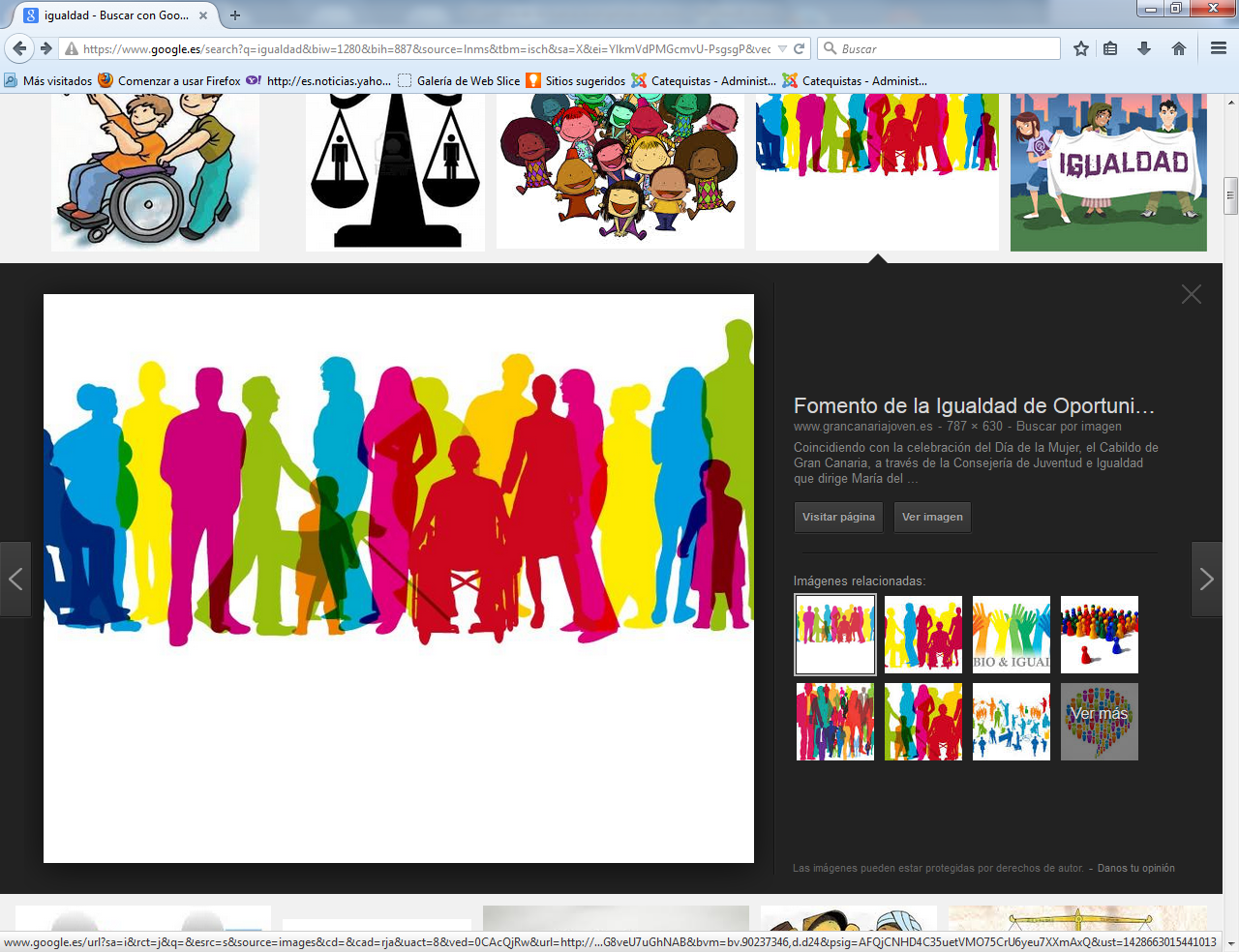      La justicia fue practicada desde el principio de la humanidad. Nació de la necesidad de mantener la armonía entre los integrantes de una comunidad y, cuando la razón fue naciendo por encima del instinto. Los hombres fueron entendiendo que no se puede querer para los demás lo que no se quiere para uno mismo. Y se entendió que la justicia implica un conjunto de pautas y criterios que establecen un marco adecuado para las relaciones entre personas e instituciones, autorizando, prohibiendo y permitiendo acciones específicas en la interacción de individuos e instituciones. Ese conjunto de criterios o reglas tiene un fundamento cultural y en la mayoría de sociedades modernas, pero tiene también un fundamento formal, que nace de la misma naturaleza humana. El fundamento natural brota de la inteligencia. No existió mientras el ser humano no evoluciono a un grado suficiente de la inteligencia, de igual manera que en el niño no surge hasta que determina edad le permite sacar conclusiones de sus propios actos. Se desarrolla con la experiencia que ofrece la vida y con el ejercicio de la reflexión que se impone en la convivencia con los demás La conveniencia de entender lo que es la justicia es evidente, si se quiere tener una actitud cristiana ante los demás y ante la propia conciencia. Y esto es más urgente hoy que nunca, ya que los medios de comunicación se nutren más de rasgos negativos para engendrar temores que de noticias reconfortantes para estimular la alegría.    Pero hay que tener cuidado, pues no todo lo que parece descreimiento lo es. En la religiosidad europea tradicional han existido dosis de tradicionalismo, de ritualismo y hasta de superstición. En la medida en que el secularismo y el laicismo han contribuido a desgajar esas excrecencia de la verdadera fe, tiene también una dimensión positiva que es preciso reconocer. Por eso es urgente que los evangelizadores entiendan que no toda secularización o laicización ha sido mala, sobre todo teniendo en cuenta la diversidad de creencias y la multiplicidad de actitudes religiosas que hoy deben coexistir. Ojalá el fanatismo hinduista, el islamista, el judaico, y el anida en grupos sectarios o sociales atravesara en  grandes masas humanas alguna dosis de secularismo y laicismo. La incultura y la rusticidad intelectual atravesarán con el tiempo periodos de secularización y no se repetirán los fanatismos políticos y religiosos que en muchos rincones de Africa y de Medio Oriente se han producido.  Sería un instrumento magnífico para hacer el mundo presente más pacífico, solidario y habitable. Acaso el mejor medio para ello sea analizar lo que significa la injusticia y se descubra de dónde viene y como se pueden exterminar su raíces. mediante la añadidura del o que le falta a hombres que se siente injusto. Porque la injusticia no es otra cosa que una carencia. El concepto "injusticia" o "ser injusto" (a-dikia, sustantivo, o adikeio, verbo) aparece 70 veces en los escritos del Nuevo Testamento y refleja un situación de dolor ajeno y de crueldad de quien provoca situaciones de sufrimiento en los demás. En todos los casos encierra la "negación de lo que es normal en corazones y en mentes sanas, que es hacer el bien y cultivar el respeto y la solidaridad con todos. El primer paso de la nueva evangelización será destruir en lo posible la injusticia. Y esto sólo se hace poco a poco. Por eso renovar la evangelización nunca será decisión de un momento o de una autoridad eclesial. Será una sentimiento y una actitud que irá penetrando en la Iglesia poco a poco.   Lo "justo", en acciones o en actitudes, es lo que todos esperan de personas buenas. Lo contrario, hacer el mal, el ser cruel, el provocar sufrimiento desencadena un vacío de algo fundamental en personas normales. Sólo los no normales los sienten como conquista, como triunfo, como ventaja propia, aunque se sea testigo del dolor ajeno.
   Se presenta como algo estático que se posee: estado de injusticia, de pecado, de alejamiento de Dios, que es la justicia por esencia. Y se presenta como acción cometida contra alguien al que no se le da lo que se le debe o se le priva de los que tiene derecho.4. El mundo reclama hechos, no teorías    Los cristianos seguirán siempre avanzando por medio de las dificultades en un mundo que se resistirá siempre a vivir el bien, pues es más cómodo de momento y más engañoso dejarse llevar por las inclinaciones del mal.   El espíritu de lucha y de superación está siempre en el corazón del buen cristiano y le mueve a no dejarse llevar por las inclinaciones desordenadas. Sin caer en una visión militarista de la vida, que a la larga puede resultar fatigosa y agobiante, el cristiano sabe que en este mundo tiene que vigilar sobre sí y sobre los demás para no dejarse arrastrar hacia el mal.    Recuerda lo que a finales del siglo I de la época cristiana escribía el autor de la Carta atribuida al Apóstol Juan: "Os escribo a vosotros jóvenes, porque habéis vencido al maligno...porque sois valientes y habéis acogido el mensaje de Dios... No os encariñéis con este mundo ni con lo que hay en él, pues no es compatible el amor al mundo y al amor al Padre. En este mundo todo lo que hay es deseos de la carne, ambiciones del espíritu, ostentación orgullosa del corazón... y todo esto procede del mundo, no del Padre. Esas pasiones pasan como pasa el mundo. Sólo el que hace la voluntad del Padre permanece para siempre." (1 Jn. 2. 16)   En la lucha contra el mal, el cristiano es especialmente sensible ante quienes sufren soledad y abandono, ante los enfermos o los deprimidos, ante los que se dejan llevar por el vicio.  Hay que actuar con fe ante los se hunden en la angustia y en la desesperación, ante quienes se dejan engañar por intereses materiales o por supersticiones descorazonadoras, ante todos los que se alejan de Dios por debilidad, por malicia o por ignorancia. A todos ellos tiende su corazón y, cuando puede, su mano fraternal. Se acuerda siempre que vive en el mundo para ganar la vida eterna y que sólo amando a los hombres se hace posible el amor a Dios.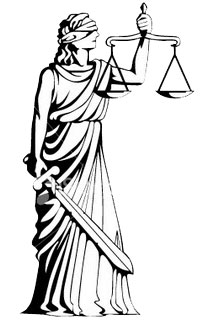 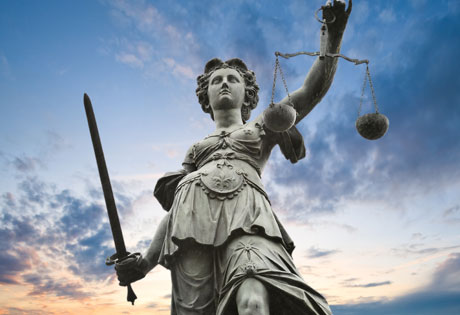 
    De alguna forma reproduce en su vida la misma acción y los mismos sentimientos que Cristo tuvo en su paso por la tierra, pues sabe que sólo así alcanzará la victoria final, que en definitiva es lo que le alegrará por toda la eternidad.   Nada hay en los valores religiosos que resulte incompatible con las demandas de la naturaleza, pues también la naturaleza ha sido hecha por Dios Y nada se apone  la ciencia y a la cultura, aunque ambas sean creación de los hombres. Lo que pasa es que muchas veces el hombre no se da cuenta de que su dignidad racional demanda el orden y el señorío de su naturaleza biológica, que reclama el impulso y la inmediata satisfacción.    El progreso humano es un beneficio para el hombre: para su cuerpo y para su espíritu, para la religión y para la vida, para la ética y para la estética.  Mirar el progreso como un riesgo es el error de los que no viven con espíritu pascual.    Y del mismo modo que los seguidores de Jesús hicieron de la Pascua, que significaba en el Antiguo Testamento "paso" del Señor, un recuerdo del Paso de Jesús por la Historia, también hoy lo que viven el mensaje de Jesús tienen sentirse protagonistas de los cambios y de las mejores, tienen que estar presentes en las transformaciones de la historia, de la ciencia y de la sociedad y tienen que hacerse mensajeros de esperanza en el porvenir.   La armonía entre fe y naturaleza, entre espíritu y materia, entre desarrollo y justicia, entre progreso y caridad, corresponde a los cristianos actuales. Nada en la naturaleza tiene que ponerse en contra de la fe, porque el Señor se halla presente en el presente y lo estará hasta la consumación de los siglos.
   Sobre esta armonía entre la naturaleza y el espíritu, el pensador Manuel Mounier (1905-1950), en su libro "El personalismo", escribía: "La persona humana se halla inmersa en la naturaleza. El hombre, así como es espíritu, es también cuerpo. Es totalmente cuerpo y totalmente espíritu. De sus instintos más primarios, como comer o reproducirse, sabe hacer delicadas artes, la cocina, el estilo de amar... Pero, un dolor de cabeza detiene al gran filósofo en sus reflexiones. Y San Juan de la Cruz, por ejemplo, en sus éxtasis, vomitaba... No hay en el hombre nada que no esté mezclado con tierra y con sangre. Algunas investigaciones han mostrado que las grandes religiones cambian por los mismos itinerarios que las grandes epidemias. ¿Por qué ofenderse por ello? Los pastores también tienen piernas que son guiadas por los declives del terreno".  5   Por qué caminos se debe avanzar: Qué hacer       El paso previo para una buena evangelización es sembrar la conciencia de que la situación actual del mundo no es buena. Se han acumulado a lo largo de siglos de guerras y de abusos de los fieles sobre las más débiles demasiadas situaciones de injusticia. Y está llegando el momento de evolucionar de forma acelerada hacia un mejor distribución de la riqueza, hacia un mayor respeto a la libertad y hacia un mayor protección de los más necesitados del a sociedad mundial.    La nueva evangelización no se centra sólo en el mejor conocimiento del mensaje de Cristo y hacia más fiel cumplimiento de las obras buenas que hagan a los hombres más fraternos y menos agresivos.      Se reclaman hecho de solidaridad y no solo palabras de compasión.  Reclama un mejor reparto de la riqueza., un mejor respeto de las personas, una mejor aceptación de la igualdad de los seres humanos. Sin la igualdad material, riqueza, recursos, posibilidades de desarrollo, difícilmente se puede asumir la igualdad moral y espiritual. Toda desigualdad produce desequilibrio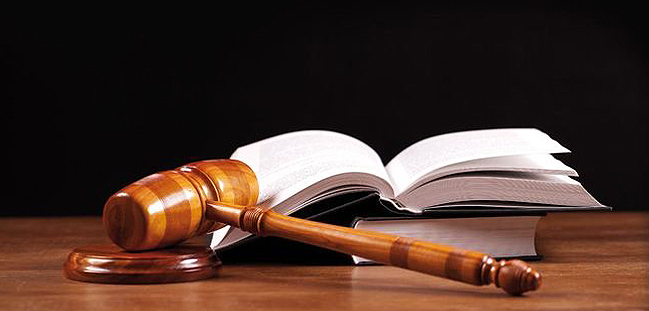      Entre los ámbitos o terrenos principales que hoy reclaman la palabra iluminadora y el compromiso profundo del cristiano, podemos citar los siguientes que resultan una responsabilidad especial para el catequista de jóvenes y de adultos.   1. En el terreno de la paz.   Afecta a una de las aspiraciones más conculcadas de los hombres de todos los tiempos. Mientras se desea seguridad, tranquilidad y progreso, la guerra, el terrorismo, la violencia predominan en amplios sectores del mundo.    El mensaje de Jesús se opone frontalmente a los violentos y les declara lejos del Reino de Dios, sobre todo cuando se violan los más elementales derechos individuales y colectivos y se abusa de la indefensión de los débiles o de la desesperación de los marginados. La paz es lenguaje que permite que los mensajes lleguen mejor al fondo de los corazones. Por eso la deseaba y anunciaba Jesús, "Shalom" decía, no "Ave", aunque los textos evangélicos dijeron despues "Jaire" (Lc.1.28)   y "eirene " (Jn 20.26).   2. En el terreno de la salud.    Con él terreno del cuerpo se juega a veces de forma indigna, en los tiempos actuales en que tan sensibles son los hombres hacia el dolor, ante la vida y ante la enfermedad.   Saben los cristianos que el hombre tiene que morir, pues su vida no es eterna sobre la tierra. Pero son conscientes de que el derecho para una atención médica adecuada y para una lucha eficaz contra el sufrimiento físico o psicológico es uno de los más sagrados. La salud del cuerpo va paralela con la salud de la mente.      Es necesario que los mensajeros del Evangelio velen por su salud, confiando en la Providencia, pero protegiéndose  de lo que puede impedir su acción humana eficaz y transformadora del mundo presente. Descuidarse so pretexto de que Dios protege puede ser superstición.    3. En el  terreno de la naturaleza    Los cristianos ven el universo físico como un don de Dios Creador a pesar de que haya tantos científicos que no necesitan a Dios para explicar las bellezas del cosmos. Lamentan los creyentes los frecuentes atentados que el desarrollo moderno produce contra la casa de todos los humanos.     Recuerda, no sólo por motivos naturales y ecológicos, sino por imperativos éticos y religiosos, que los hombres hemos recibido el mundo para cultivarlo y no para destruirlo y que tenemos obligación ante Dios de comportarnos en el cuidado de la naturaleza con el debido respeto.    Al margen de cualquier consideración egoísta, el mensaje de la Iglesia se vuelve insistente ante la llegada de generaciones nuevas que también serán amadas y redimidas por Cristo.  Pide para ellos un planeta libre de contaminación y apto para llevar en él la vida que Dios quiso para los hombres, cuando preparó para ellos un jardín en el Paraíso y no un desierto inhóspito o insoportable.   4. En e l terreno de la ciencia.   El hombre, ser inteligente y creativo, es testigo en los tiempos actuales de progreso maravilloso del que él mismo se siente protagonista y servidor.   La Iglesia recuerda que no todo invento científico es laudable por espectacular que resulte, como acontece con las modernas armas capaces de destrucción masiva. Recuerda, no sólo a los cristianos sino a todos los hombres, que el progreso tiene que ponerse al servicio de las personas y no se debe someter a éstas a las duras exigencias de un progreso irracional.  De manera particular reclama el control de todos aquellos medios tecnológicos y científicos que puedan atentar a la dignidad humana y pongan en peligro su identidad, su integridad, su intimidad y su derecho radical a la paz y a la libertad.   5. En e l terreno del arte.     Es la expresión más eminentemente humana puesto que es la intercomunicación entre inteligencia y libertad. En cuanto lenguaje espiritual, la Iglesia lo ha usado masivamente en todas sus modalidades y ha hecho de él un reclamo que acerca a los hombres a las realidades del espíritu. Pide a todos sus miembros que lo cultiven y lo conviertan en plataforma de vida y de acción al servicio de Reino divino.    La experiencia dice que muchas personas cultas que han perdido el sentido de lo trascendente, guardan abierta la puerta sutil de lo espiritual a través del resplandor de la belleza. Por eso ha estado siempre y en todas las religiones tan enlazadas las creencias religiosas con las expresiones artísticas.   6. En e l terreno demográfico.   Constituye una de las cuestiones más dinámicas y complejas de la humanidad actual, pues los avances sanitarios, económicos, éticos han planteado una explosión poblacional sin precedentes en la Historia humana.    La Iglesia ha defendido siempre la vida, porque el mensaje de Jesús es un mensaje de vida y no de muerte. Opuesta a cualquier sistema maltusiano, al aborto o a la eutanasia positiva, ayuda a los hombres de ciencia y de gobierno a promover la paternidad inteligente y responsable en los pueblos masivamente poblados y la generosidad y abnegación en los pueblos con peligros de involución en sus habitantes.     7. En e l terreno de la Etica y de los valores.   También es objeto de muchas de las reflexiones a la luz del mensaje evangélico y de su aplicación a los reclamos de la conciencia personal o colectiva.   Son múltiples las cuestiones que reclaman soluciones y respuestas, tanto sobre la dignidad del cuerpo, que rechaza manipulaciones indignas, como en torno a las cuestiones relacionadas con la transmisión de la vida, con los experimentos científicos centrados en el hombre o con las diversas alternativas que la tecnología o de la economía. 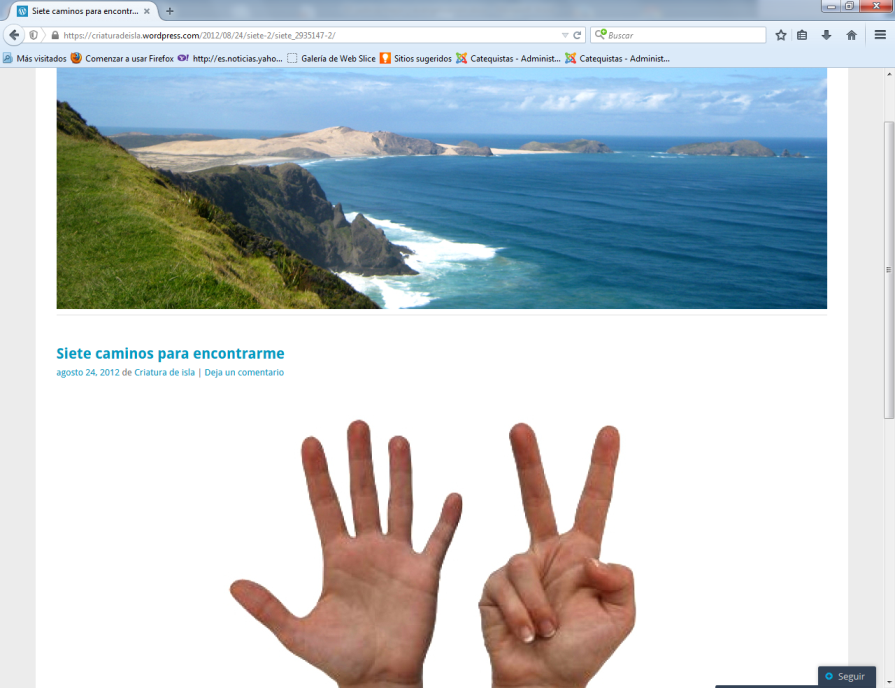 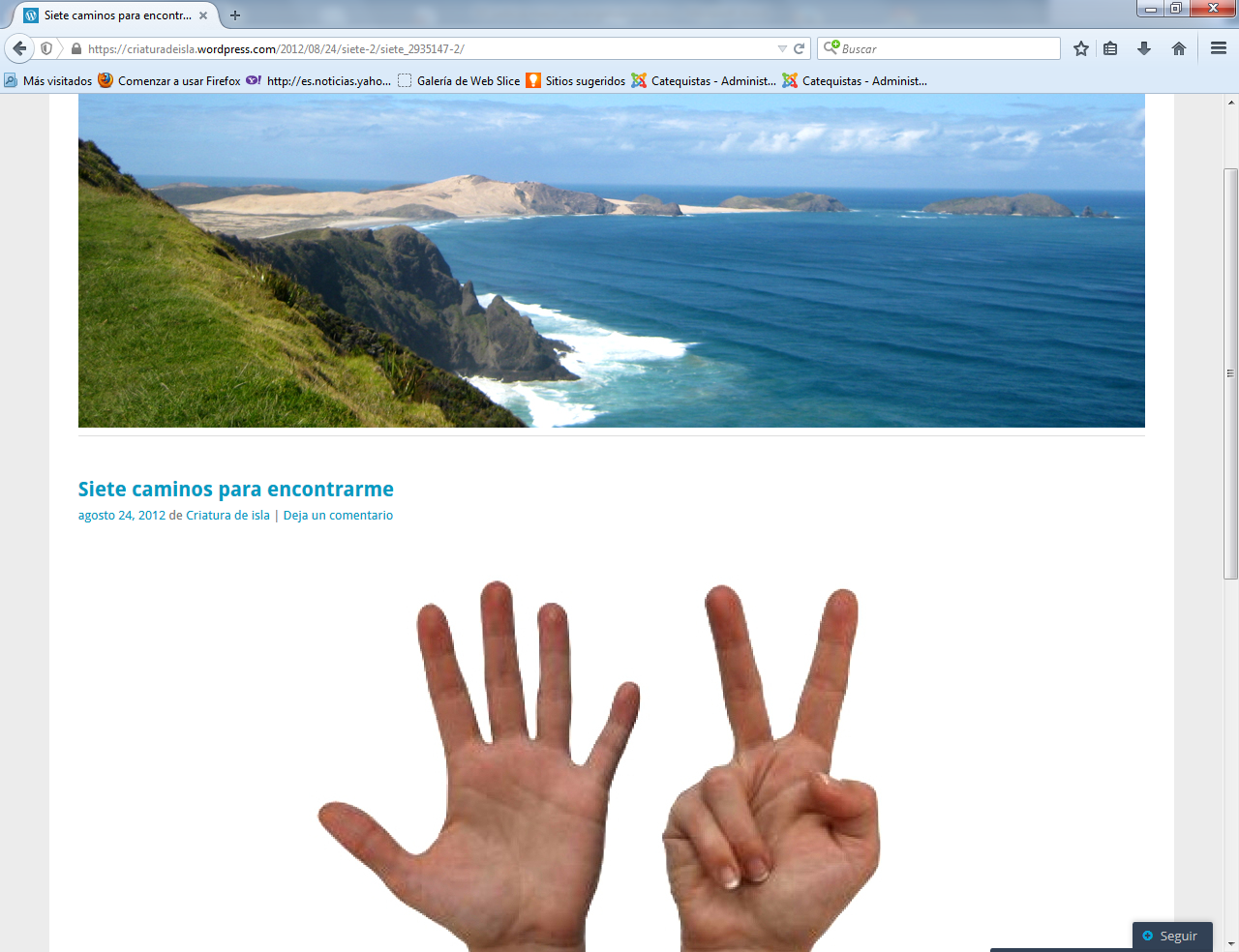   Si los siete caminos indicados se  prepararan adecuada mente: paz, salud, naturaleza, ciencia, arte, demografía y Etica estuvieran bien encaminados el proyecto, o el ideal, de la nueva evangelización sería fácil de conseguir  Tres grandes estrategias    En los tiempos recientes, en que amplias zonas de Occidente han perdida la sensibilidad religiosa de tiempos pasados y el racionalismo se apodera de la vida, de la sociedad y de las relaciones humana, es justo que se busquen caminos adecuados a los hombres de hoy. Una dimensión triangular se puede convertir, acaso, en el campo de despegue  de quienes quieren volar entre los hombres para hacerles "recordar" la presencia de Dios en la Historia.    Esa triple dimensión para despegar peude ser la siguiente   1º    Hay que decir que Dios quiere mejor distribución de la riqueza     El mundo modernos en lo que se refiere a comer, beber, vestir y resguardarse en las viviendas se ha distorsionada. El 2º3% d la humanidad consume el 80% por ciento del a riqueza y el Hemisferio terráqueo del norte posee doce veces más riqueza que el hemisferio sur. Si no son esos los datos exactos, hay que reconocer que poco falta para que sean alí.    Ante ello hay que plantearse caminos para mejorar la proporción, que equivale e regulación de consumo y producción.    A cuenta de ese deseo se sentirá el deseo de pedir ayuda para que los hombres quieran mejorar su consumo, so comercio, su industria y sobre todo el manejo de las sustancias primas que se precisan para mantener el rito, el trabajo y sobre todo la sociedad de bienestar.    El mundo está hoy dominado por un nuevo colonialismo, heredero del antiguo, que implica el predominio de las grandes empresas y compañías mundiales, sobre productos, materias primas, procesos económicos, decisiones sociales y condiciones de vida, salud y culturas. La desigual posesión de riquezas y la consiguiente situación material discrepante o el nivel de vida diferente, constituyen un freno al desarrollo económico del mundo no capitalista.     Los tipos de cultivos  en grandes extensiones de mundo no los deciden las necesidades del entorno humano el que se dan, sino los intereses de las sociedades y de los poderes fácticos de las multinacionales que manejan los mercados en el que se dan, siempre vinculados a las empresas fuertes que en ellos residen. Los precios de los productos de esos países pobres  se deciden en los países consumidores y en no los países productores, lo cual acontece siempre en los más pobres o dependientes.    Para mantener esa agricultura o industria dirigidas se mantienen en muchos países africanos, asiáticos y americanos, sistemas de gobierno que, aunque con frecuencias se denominen socialistas, se hallan manejados a distancia por los países ricos. En la forma local suelen ser dictaduras, en las que los dirigentes salen enriquecidos sobornados por los beneficiados. Y en el fondo suelen resultar orientados a sostener esa diferencia hiriente que mantienen en la pobreza a los trabajadores de los que cultivan y estimulan a los manipuladores para que las diferencias gigantescas entre ricos y pobres se mantengan en la tierra. ¿Cómo se va a poder asumir el Evangelio en medio de masas humana que carecen de los necesario para la vida? En la medida en que las sociedades, las ONGs, los mismo gobiernos desvíen riquezas para los que carecen de ellas los caminos del Evangelio vuelven a florecer.   2.  Aprender a defender con respeto a los pobres Es preciso enseñar a todos la necesidad de una justicia universal. Es preciso crear clima a favor de las acciones internacionales en beneficios del os menos desarrollados. Eso también suena a Evangelio. Sensibilizados los hombres con la solidaridad, será el camino mejor para llegar a descubrir la caridad.   Incluso si se decide entrar en una guerra para matar masacres irracionales o genocidios incomprensibles que arrasan un pueblo pobres o una región disputada, hay que saber buscar el bien de los explotados o asesinados y no el perseguir caminos libres para explotar las materias primas o los predominios comerciales o industriales de las interferencias internacionales. La defensa de los más pobres o de los más perseguidos implica una noble misión, que bien se puede llamar evangelizadora, aunque solo sea previa  Los movimientos en favor de la justicia y de la paz, hágalos quien los haga  deben ser recibidos con respeto, apoyo y agradecimiento.Los grupos y las manifestaciones que obligan a los gobiernos a no dejarse dominar por falsos pretextos cuando intervienen en conflictos ajenos, facilitan el clima de respeto y de promoción de la paz y de las justicia. Ayuda a convertir en hechos, apoyos, ayudas y legislaciones en favor de la acogida para todos aquellos que son victima de situaciones extremas.     3º. Persistencia, consistencia y resistencia   Enseñar a vivir con respeto a todas las creencias y a todas las actitudes en el contexto  de una creencia no es cosa de un día, sino resultado de un empeño que debe durar todo lo que sea necesario. Y esa duración se debe presuponer que será larga y costosa. Por eso la constancia sin desánimos y la esperanza si resultados visibles debe convertirse en el lema de quien quiere que el mundo del mañana sea más justo que el de ayer. Eso significa que las posibilidad de que la sociedad regrese a mejores actitudes religiosas y morales, que aprenda a elevar el corazón al cielo, y que cultive más el amor al prójimo, debe ser tarea a largo alcance. Conviene que tengan paciencia los nuevos evangelizadores. Lo importante en la vida no es hablar de justicia y el tener ideas claras. Sino el vivir y obrar conforme a los criterios y comportamientos justos. Evangelizar no realizar un estudios bíblicos en una par de años y demostrar conocimientos interesantes y excelentes. Evangeliza es vivir. Y para cambiar un estilo se precisa una generación, es decir muchos años El ideal de vida sería vivir en conformidad con la justicia, virtud cardinal que se suele definir con concepto legal y romano como "dar a cada uno lo que le corresponde". Pero el verdadero concepto de justicia es mucho más profundo. El concepto agustiniano, por ejemplo, insiste en la referencia divina y la convierte en imitación de la divinidad. San Agustín la ve como "participación humana, por el orden terreno en las personas y en las cosas, en el orden infinito de Dios".  Esa participación es limitada por la contingencia de la criatura y la imperfección moral del hombre pecador. Pero se convierte en participación divina, cuando la justicia se mira como gracia de Dios	En la nueva evangelización nadie puede desanimarse, pase lo que pase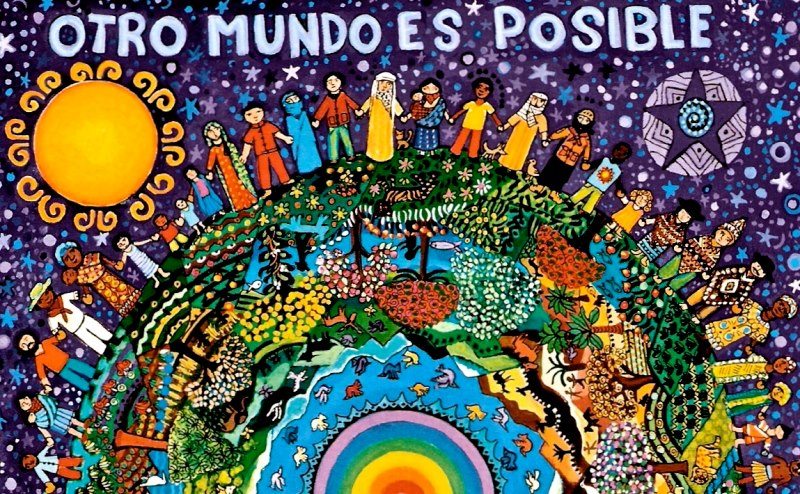    Que dice la Biblia de la justicia social (ideas prestadas)  http://www.gotquestions.org/Espanol/justicia-social.html   Pregunta: "¿Qué dice la Biblia acerca de la justicia social?"
     Respuesta: Antes de discutir la opinión cristiana sobre la justicia social, necesitamos definir los términos. La justicia social es un concepto tan políticamente cargado, que realmente no puede estar desvinculado de su contexto actual. La justicia social es usada a menudo como un grito de guerra para muchos seguidores de izquierda del espectro político. Este extracto de entrada de lo que es la "Justicia social" que se encontraba en Wikipedia, es una buena definición de este concepto:     "La justicia social, es también un concepto que algunos usan para describir el movimiento dirigido hacia un mundo socialmente justo. En este contexto, la justicia social está basada en los conceptos de los derechos humanos e igualdad, que implica un mayor nivel de igualitarismo económico, a través de impuestos progresivos, redistribución del ingreso, o incluso la redistribución de la propiedad. Estas políticas pretenden lograr lo que los economistas del desarrollo se refieren como una mayor igualdad de oportunidades de la que pueda existir actualmente en algunas sociedades, y la obtención de igualdad de resultados, en los casos donde las desigualdades incidentales aparecen en un sistema procesalmente justo."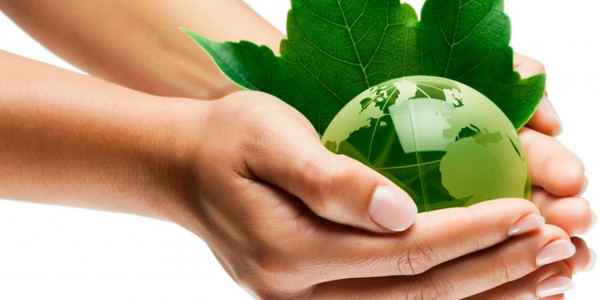 
   La palabra clave en esta definición es la palabra "igualitarismo." Esta palabra, aunada con las frases "redistribución del ingreso," "redistribución de la propiedad," e "igualdad de resultados," dice mucho sobre la justicia social.     El igualitarismo, como doctrina política, esencialmente promueve la idea de que toda la gente debe tener los mismos (igual) derechos políticos, sociales, económicos y civiles. Esta idea, está basada en el fundamento de los derechos humanos inalienables, consagrados en documentos tales como la Declaración de Independencia. 
   Sin embargo, como doctrina económica, el igualitarismo es la fuerza impulsora detrás del socialismo y comunismo. Es el igualitarismo económico que busca eliminar las barreras de la desigualdad económica, por medio de la redistribución de la riqueza. Vemos esto en los programas de asistencia social, donde las políticas tributarias progresivas, toman proporcionalmente más dinero de individuos ricos, con el fin de elevar el nivel de vida de las personas que carecen de los mismos medios. En otras palabras, el gobierno toma de los ricos y les da a los pobres. 
   El problema con esta doctrina es doble: en primer lugar, hay una premisa equivocada en el igualitarismo económico, de que los ricos se han enriquecido a costa de la explotación de los pobres. Mucha de la literatura socialista de los pasados 150 años, promueve esta premisa. Esta pudo haber sido la causa principal en el pasado, cuando Karl Marx escribió su Manifiesto del Partido Comunista, y aún hoy, algunas veces se puede dar el caso, pero ciertamente no siempre. Segundo, los programas socialistas, tienden a crear más problemas de los que resuelven; en otras palabras, no funcionan.     La asistencia social, que utiliza los ingresos fiscales públicos, para complementar los ingresos de los subempleados o desempleados, por lo general tiene el efecto en los receptores, de volverlos dependientes del donativo del gobierno, en lugar de tratar de mejorar su situación.    Cada lugar donde el socialismo/comunismo ha sido probado a escala nacional, ha fracasado en eliminar la distinción de clases en la sociedad. En cambio, todo lo que hace es reemplazar la distinción entre la nobleza y la gente común, con una distinción entre la clase obrera y la política. 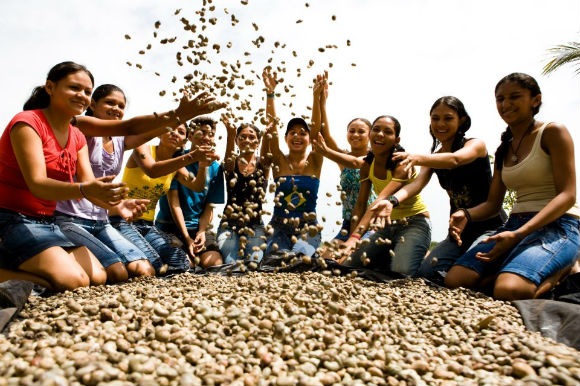 
   Entonces, ¿cuál es la opinión cristiana de la justicia social? La Biblia enseña que Dios es un Dios de justicia. De hecho, "todos sus caminos son rectitud." (Deuteronomio 32:4). Además, la Biblia apoya la noción de la justicia social, en la cual se muestra el interés y el cuidado por la situación de los pobres y afligidos (Deuteronomio 10:18; 24:17; 27:19). La Biblia a menudo hace referencia a los huérfanos, a las viudas y los extranjeros – esto es, la gente que no era capaz de valerse por sí misma, o no contaba con ningún sistema de apoyo. La nación de Israel era gobernada por Dios para cuidar de los menos favorecidos de la sociedad, y su eventual fracaso en hacerlo, fue en parte de la razón de su juicio y expulsión de la tierra. 
   En el discurso de Jesús de Mateo 25, Él menciona el cuidado de "estos mis hermanos más pequeños," (Mateo 25:40) y en la epístola de Santiago, se expone la naturaleza de la "verdadera religión" (Santiago 1:27). Así que si por "justicia social" queremos decir que la sociedad tiene la obligación moral de cuidar de aquellos menos afortunados, entonces es correcto. Dios sabe que, debido a la caída, habría viudas, huérfanos y extranjeros en la sociedad, y Él dejó disposiciones en el Antiguo y Nuevo Testamentos para cuidar de estos marginados de la sociedad. El modelo de tal comportamiento es el Mismo Jesús, quien reflejó el sentido de justicia de Dios, al traer el mensaje del Evangelio aún a los marginados de la sociedad. 
Sin embargo, la noción cristiana de la justicia social es diferente a la noción contemporánea de la justicia social. Las exhortaciones bíblicas de cuidar de los pobres, son más individuales que sociales.      En otras palabras, cada cristiano es exhortado a hacer lo más que pueda por ayudar a "los más necesitados." Las bases para tal mandato bíblico, se encuentra en el segundo de los principales mandamientos – "amarás a tu prójimo como a ti mismo." (Mateo 22:39). La noción actual de la justicia social, reemplaza lo individual con lo gubernamental, lo cual, a través de los impuestos y otros medios, redistribuye la riqueza. Esta política no provoca el dar por amor, sino el resentimiento de aquellos que ven que se les quita su riqueza ganada con gran esfuerzo.
    Otra diferencia es que la cosmovisión cristiana de la justicia social, no asume que los ricos sean los beneficiarios de las ganancias mal habidas. La riqueza no es mala en la cosmovisión cristiana, pero hay una responsabilidad y una expectativa de ser un buen administrador de la riqueza propia (porque toda riqueza proviene de Dios). La justicia social de hoy, opera bajo la suposición de que la riqueza explota al pobre.     La tercera diferencia es que, bajo el concepto cristiano de la mayordomía, el cristiano puede dar a las organizaciones de caridad lo que él o ella quieran aportar. Por ejemplo, si un cristiano tiene un corazón para los no nacidos, él puede ayudar a las agencias de pro-vida con su tiempo, talento y bienes materiales. Bajo la forma contemporánea de la justicia social, son aquellos en el poder dentro del gobierno, quienes deciden quién recibe la redistribución de la riqueza. Nosotros no tenemos control sobre lo que hace el gobierno con el dinero de nuestros impuestos, y, es más que común, que ese dinero vaya a caridades que pudiéramos no juzgar merecedoras. 
      Leer más: http://www.gotquestions.org/Espanol/justicia-social.html#ixzz3X15Ngpoj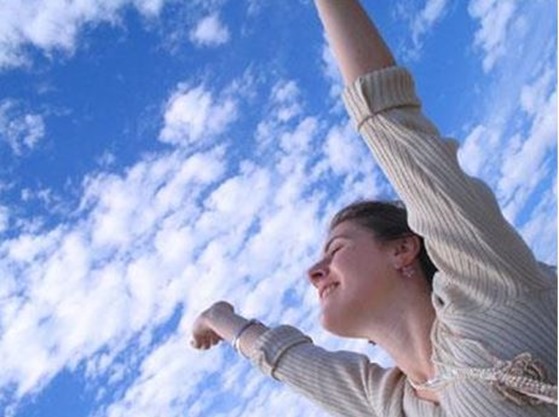 Esa visión del anuncio evangelizador tiene mucho de gracia respeto a Dios que concede su amistad. Pero tiene de justicia una parte en la relación al evangelizador, que nos más que un instrumento de Dios y debe "dar gratuitamente lo que gratuitamente habéis recibido" (Mt. 10.8)  La  participación del hombre es  limitada por la contingencia de la criatura y la imperfección moral del hombre pecador. Pero se convierte en participación divina, cuando la justicia se mira como gracia de Dios y como deber moral del hombre  La nueva evangelización va, o debe ir, por otros caminos. Para ella no hay patria, ni tierra, ni raza, no color. "Mujer va llegando el tiempo y ha llegado ya de que ni en este lugar ni en Jerusalén se adorará a Dios sino.... en todas partes los verdaderos adoradores adoraran al Padre en espíritu en verdad"  (Jn. 4.21-23). Patrioterismo, aldeanismo, racismo, localismos deben ceder el estilo al universalismo y al ecumenismoPrecisamente ahí tiene que situarse la nueva evangelización. Quien no sea capaz de valorar más lo positivo y lo agradable que lo negativo y lo discordante, no sirve para el proyecto de recristianizar los ámbitos sociales de países históricamente cristianos y caídos en la segunda parte del siglo XX en cierta increencia colectiva.